3. třída obě skupinyVážení rodiče, prosím vás o zpětnou vazbu (udělali, neudělali, rozumíme, potřebujeme pomoci). Konzultovat můžete se mnou po telefonu, facebooku nebo lze využít i WattsApp a email – barbora.froehde@centrum.cz, 775250369.	RÁDA BYCH I TENTO TÝDEN OPĚT NABÍDLA ONLINE VÝUKU. PRO 3. TŘÍDU MÁM PŘIPRAVENOU HODINU V PÁTEK V 11 HODIN. POKUD SE CHCETE PŘIPOJIT (JE TO JEN NABÍDKA Z MÉ STRANY), POTŘEBUJI VÁŠ EMAIL. VYSÍLAT BUDU PŘES ZOOM. NENÍ TO NIC SLOŽITÉHO. NA EMAIL VÁM POŠLU ODKAZ. PO ROZKLIKNUTÍ SI STÁHNETE APLIKACI DO POČÍTAČE A SAMO VÁS TO NAVEDE, CO A JAK. JOBSOpakujeme slovní zásobu – tentokrát jobs = povoláníhttps://www.youtube.com/watch?v=v-HZNelHoLkNová slovíčka si napiš do slovníčku. Do sešitu si napiš včetně odpovědí.What do you want to be?What does your mother do?What does your father do?Pokračujeme dále v učebnici:Str.34 Poslechni si: https://www.youtube.com/watch?v=FndeYDOJofU 0 – 1:10Do sešitu si napiš cvičení 2 ze strany 34Řešení: Pat is a nurse. Rita is a policewoman. Pat´s hat is white and pink. Rita´s shoes are black. V poslechu je pak dále cvičení, které si můžete udělat.https://www.youtube.com/watch?v=FndeYDOJofU  1:10 – 2:16Listen and answer. Is Pat Clark a nurse?Is Pat´s hat white and blue? Is Rita Evans a doctor?Are Rita´s shoes black?Odpovědi si zkontroluj podle poslechu .Učebnice strana 35, cvičení 6.Popiš obrázek. Použij vazbu there is... / There are....Cvičení napiš do sešitu.Např.: There are green trousers on the bed.Workbook str. 23 / 8B a 9Napište si slovíčka z 6. lekcePro rychlíky a nadšence. https://www.youtube.com/watch?v=bjyqbExDAs8 Dalsší video Steva a Maggie.Poslechni si!Zkus zjistit co znamenají tyto výrazy:Wake up!It´s time to wake up.Excuse me!How can I help you?There´s fire here!I see Steve anywhere!Good luck!Vypiš všechna povolání, která Steve dělal.Proč je na nemocnici, kam letí Maggie, napsáno velké H?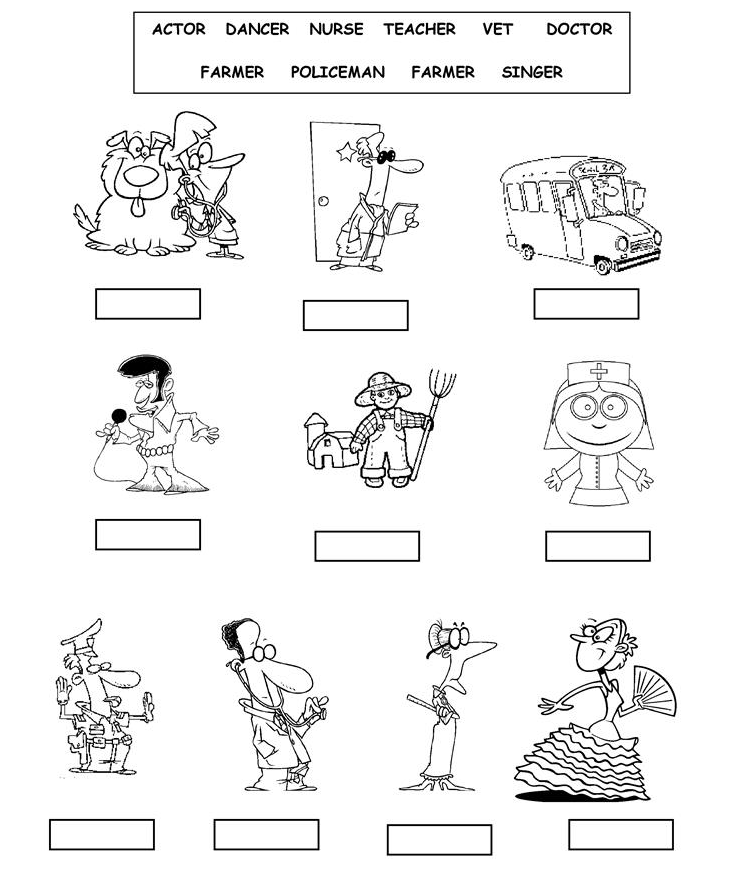 Z učebniceZ videaJobschefpoliceman / policewomanballerinadoctorteachernurseAdjectivesgood x badlong x shortright x wrongsmall x bigtrain driver řidič vlaku (strojvedoucí)gardener zahradníkpilot pilotpolice officer policistafirefighter hasičteacher učitel office worker  pracuje v kanceláři kuchař chef